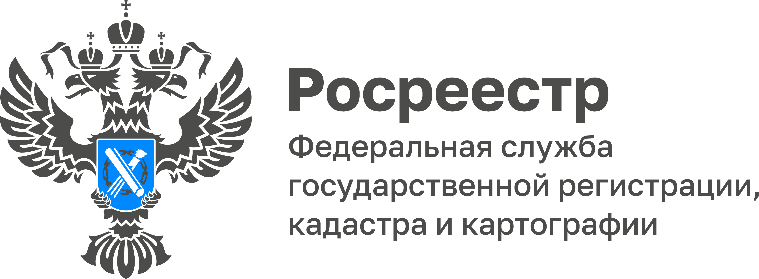 В Тульской области продолжается оцифровка архивного фонда кадастровых дел и дел правоустанавливающих документовФилиал ППК «Роскадастр» по Тульской области сообщает, что продолжаются работы по перекомплектованию и переводу в электронный вид документов бумажных кадастровых дел. На 1 января 2023 года сотрудники архива оцифровали свыше 432 тысяч кадастровых дел.Также известно, что с 1 апреля 2022 года оцифровано более 34 тысяч дел правоустанавливающих документов.«Формирование электронного архива позволит оперативно получать доступ к кадастровым делам и делам правоустанавливающих документов, выполнять процедуры проведения учетно-регистрационных действий, предоставлять сведения из реестра недвижимости», - отметила директор филиала ППК «Роскадастр» по Тульской области Светлана Васюнина.Оцифровка архива - одна из важных составляющих наполнения Единого государственного реестра недвижимости полными и точными сведениями.